Rybí paela po českuNorma na 10 porcíPostup přípravy:
Připravíme klasické rizoto, pouze zaměníme maso za rybí surimi, které nakrájíme na kostičky a mírně osmahneme na cibulce.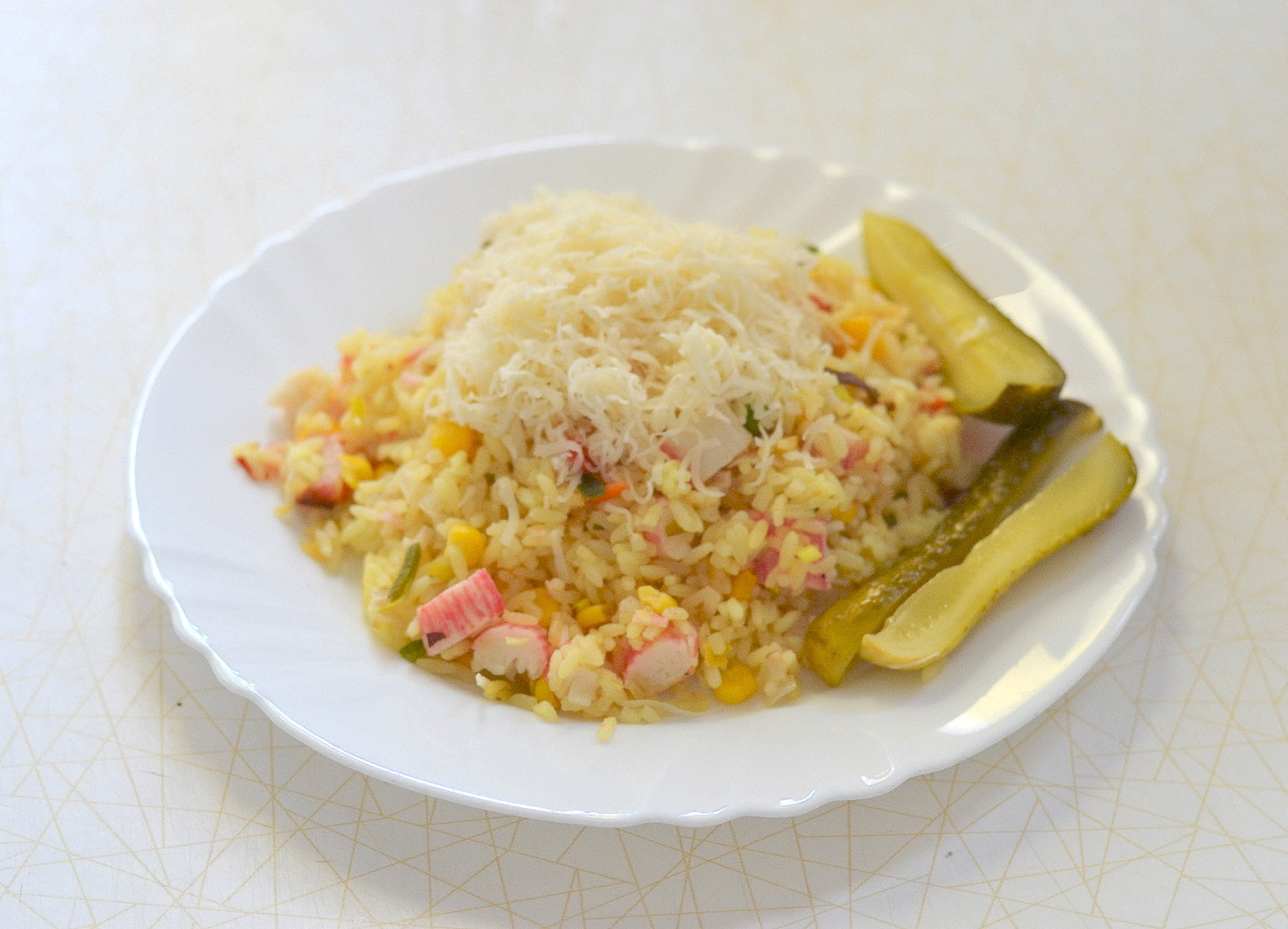 Surimi (krabí tyčky)1000 gRýže1200 gPórek100 gZelenina s kukuřicí500 gCibule400 gOlej150 mlŘecké bylinky50 gSýr na posypání200 gSůl, špetka kurkumy